DIVULGAÇÃO DE RESULTADOA Câmara de Extensão do Centro de Letras e Comunicação divulga o RESULTADO FINAL referente ao Edital nº 009/2015, de seleção de MINISTRANTES DOS CURSOS BÁSICOS DE LÍNGUA INGLESA - modalidade Bolsas de Iniciação à Extensão e Cultura, exclusivamente de VULNERABILIDADE SOCIAL.Curso de Inglês Básico: Coord. Flávia Medianeira de Oliveira1º LUGAR: Juliano da Silva RodriguesPelotas,  18 de setembro de 2015.Profª Flávia Medianeira de OliveiraChefe da Câmara de ExtensãoCentro de Letras e ComunicaçãoMEC/UFPel/CLC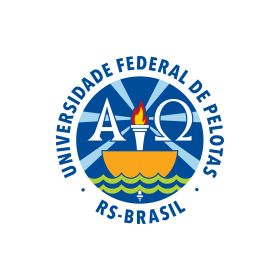 MINISTÉRIO DA EDUCAÇÃOUNIVERSIDADE FEDERAL DE PELOTASCENTRO DE LETRAS E COMUNICAÇÃO CÂMARA DE EXTENSÃO - CaExt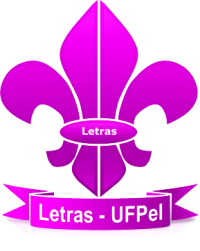 